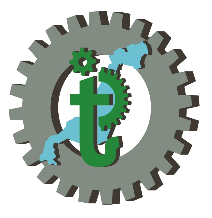 INSTITUTO TECNOLÓGICO SUPERIOR DE PURÍSIMA DEL RINCÓNINSTITUTO TECNOLÓGICO SUPERIOR DE PURÍSIMA DEL RINCÓNREPORTE FINAL DE SERVICIO SOCIAL  Código: P016-05REPORTE FINAL DE SERVICIO SOCIAL  Revisión: 0REPORTE FINAL DE SERVICIO SOCIAL  Fecha: 06/06/18REPORTE FINAL DE SERVICIO SOCIAL  Hoja 1 de 1 PURÍSIMA DEL RINCÓN, GTO.  PURÍSIMA DEL RINCÓN, GTO.  PURÍSIMA DEL RINCÓN, GTO.  PURÍSIMA DEL RINCÓN, GTO. FECHA DE ENTREGA:              FECHA DE ENTREGA:              FECHA DE ENTREGA:              FECHA DE ENTREGA:              FECHA DE ENTREGA:              FECHA DE ENTREGA:              FECHA DE ENTREGA:                              DE                                                    DEL                DE                                                    DEL                DE                                                    DEL                DE                                                    DEL                DE                                                    DEL                DE                                                    DEL                DE                                                    DELNOMBRE:NOMBRE:CARRERA:CARRERA:NÚMERO DE CONTROLNÚMERO DE CONTROLNÚMERO DE CONTROLNÚMERO DE CONTROLNÚMERO DE CONTROLNÚMERO DE CONTROL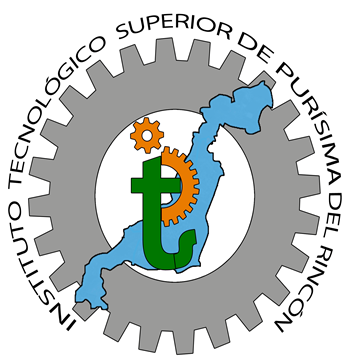 DEPENDENCIA:DEPENDENCIA: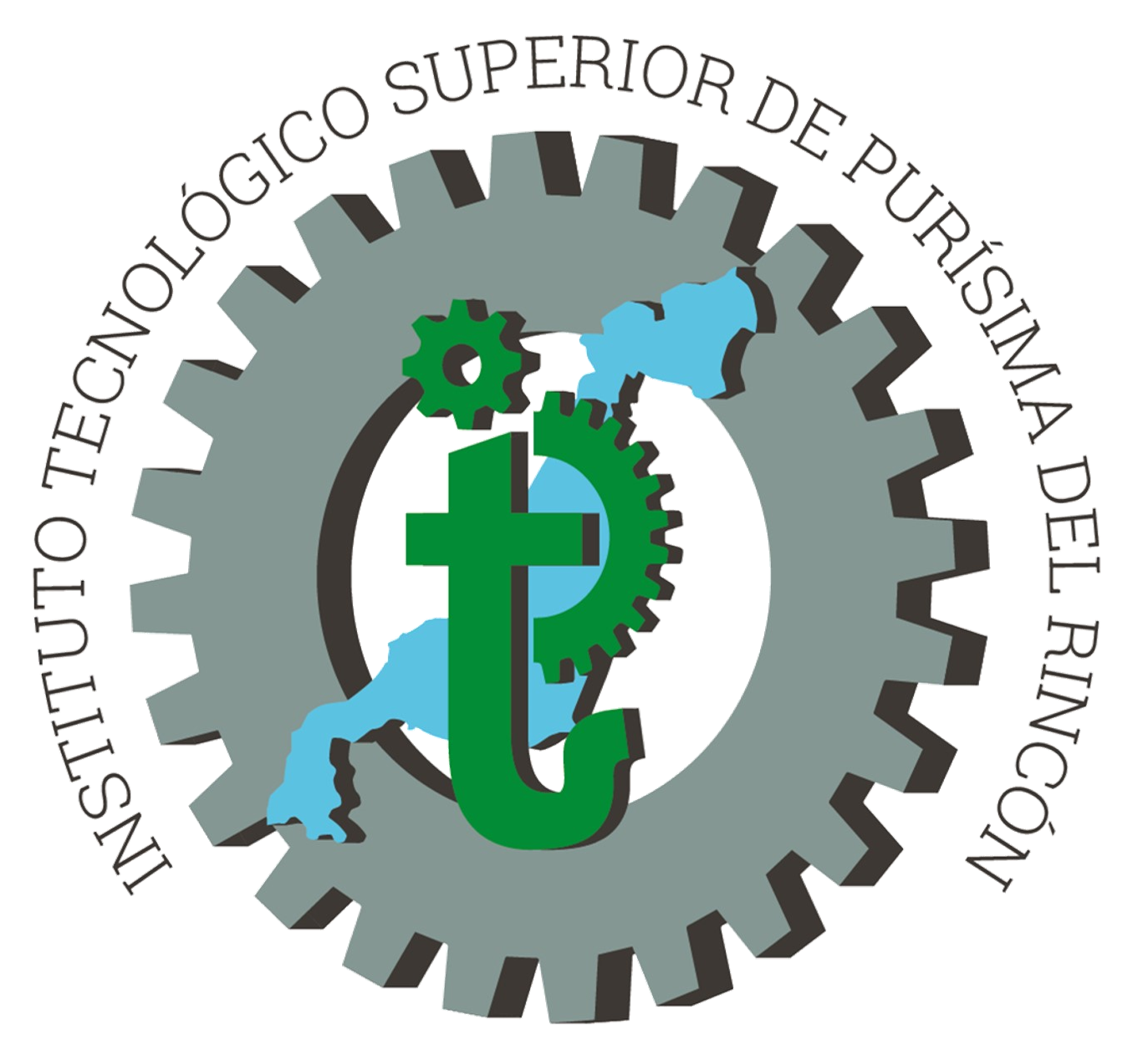 PROGRAMA:PROGRAMA:PRINCIPALES ACTIVIDADES REALIZADAS:PRINCIPALES ACTIVIDADES REALIZADAS:PRINCIPALES ACTIVIDADES REALIZADAS:PRINCIPALES ACTIVIDADES REALIZADAS:PRINCIPALES ACTIVIDADES REALIZADAS:PRINCIPALES ACTIVIDADES REALIZADAS:EVALUACIÓN (Llenado exclusivo para el supervisor/supervisora)EVALUACIÓN (Llenado exclusivo para el supervisor/supervisora)EVALUACIÓN (Llenado exclusivo para el supervisor/supervisora)EVALUACIÓN (Llenado exclusivo para el supervisor/supervisora)EVALUACIÓN (Llenado exclusivo para el supervisor/supervisora)EVALUACIÓN (Llenado exclusivo para el supervisor/supervisora)EVALUACIÓN (Llenado exclusivo para el supervisor/supervisora)EVALUACIÓN (Llenado exclusivo para el supervisor/supervisora)EVALUACIÓN (Llenado exclusivo para el supervisor/supervisora)EVALUACIÓN (Llenado exclusivo para el supervisor/supervisora)EVALUACIÓN (Llenado exclusivo para el supervisor/supervisora)EVALUACIÓN (Llenado exclusivo para el supervisor/supervisora)EVALUACIÓN (Llenado exclusivo para el supervisor/supervisora)EVALUACIÓN (Llenado exclusivo para el supervisor/supervisora)EVALUACIÓN (Llenado exclusivo para el supervisor/supervisora)EVALUACIÓN (Llenado exclusivo para el supervisor/supervisora)EVALUACIÓN (Llenado exclusivo para el supervisor/supervisora)EVALUACIÓN (Llenado exclusivo para el supervisor/supervisora)NIVEL DE DESEMPEÑONIVEL DE DESEMPEÑONIVEL DE DESEMPEÑONIVEL DE DESEMPEÑONIVEL DE DESEMPEÑONIVEL DE DESEMPEÑONIVEL DE DESEMPEÑONIVEL DE DESEMPEÑOCRITERIOS A EVALUARCRITERIOS A EVALUARCRITERIOS A EVALUARCRITERIOS A EVALUARCRITERIOS A EVALUARCRITERIOS A EVALUARCRITERIOS A EVALUARCRITERIOS A EVALUARCRITERIOS A EVALUARCRITERIOS A EVALUARINSUFICIENTEINSUFICIENTESUFICIENTESUFICIENTESUFICIENTEBUENONOTABLEEXCELENTECumplió en tiempo y forma con las actividades encomendadas, alcanzando los objetivosCumplió en tiempo y forma con las actividades encomendadas, alcanzando los objetivosCumplió en tiempo y forma con las actividades encomendadas, alcanzando los objetivosCumplió en tiempo y forma con las actividades encomendadas, alcanzando los objetivosCumplió en tiempo y forma con las actividades encomendadas, alcanzando los objetivosCumplió en tiempo y forma con las actividades encomendadas, alcanzando los objetivosCumplió en tiempo y forma con las actividades encomendadas, alcanzando los objetivosCumplió en tiempo y forma con las actividades encomendadas, alcanzando los objetivosCumplió en tiempo y forma con las actividades encomendadas, alcanzando los objetivosCumplió en tiempo y forma con las actividades encomendadas, alcanzando los objetivosTrabajó en equipo y se adaptó a nuevas situacionesTrabajó en equipo y se adaptó a nuevas situacionesTrabajó en equipo y se adaptó a nuevas situacionesTrabajó en equipo y se adaptó a nuevas situacionesTrabajó en equipo y se adaptó a nuevas situacionesTrabajó en equipo y se adaptó a nuevas situacionesTrabajó en equipo y se adaptó a nuevas situacionesTrabajó en equipo y se adaptó a nuevas situacionesTrabajó en equipo y se adaptó a nuevas situacionesTrabajó en equipo y se adaptó a nuevas situacionesOrganiza su tiempo y trabaja de manera proactivaOrganiza su tiempo y trabaja de manera proactivaOrganiza su tiempo y trabaja de manera proactivaOrganiza su tiempo y trabaja de manera proactivaOrganiza su tiempo y trabaja de manera proactivaOrganiza su tiempo y trabaja de manera proactivaOrganiza su tiempo y trabaja de manera proactivaOrganiza su tiempo y trabaja de manera proactivaOrganiza su tiempo y trabaja de manera proactivaOrganiza su tiempo y trabaja de manera proactivaMostró respeto en todo momento para con las personasMostró respeto en todo momento para con las personasMostró respeto en todo momento para con las personasMostró respeto en todo momento para con las personasMostró respeto en todo momento para con las personasMostró respeto en todo momento para con las personasMostró respeto en todo momento para con las personasMostró respeto en todo momento para con las personasMostró respeto en todo momento para con las personasMostró respeto en todo momento para con las personasTiene iniciativa para la realización de las actividades encomendadas y muestra espíritu de servicioTiene iniciativa para la realización de las actividades encomendadas y muestra espíritu de servicioTiene iniciativa para la realización de las actividades encomendadas y muestra espíritu de servicioTiene iniciativa para la realización de las actividades encomendadas y muestra espíritu de servicioTiene iniciativa para la realización de las actividades encomendadas y muestra espíritu de servicioTiene iniciativa para la realización de las actividades encomendadas y muestra espíritu de servicioTiene iniciativa para la realización de las actividades encomendadas y muestra espíritu de servicioTiene iniciativa para la realización de las actividades encomendadas y muestra espíritu de servicioTiene iniciativa para la realización de las actividades encomendadas y muestra espíritu de servicioTiene iniciativa para la realización de las actividades encomendadas y muestra espíritu de servicioOBSERVACIONES:OBSERVACIONES:OBSERVACIONES:AUTORIZACIÓN (Llenado exclusivo por el supervisor / supervisora)AUTORIZACIÓN (Llenado exclusivo por el supervisor / supervisora)AUTORIZACIÓN (Llenado exclusivo por el supervisor / supervisora)AUTORIZACIÓN (Llenado exclusivo por el supervisor / supervisora)AUTORIZACIÓN (Llenado exclusivo por el supervisor / supervisora)AUTORIZACIÓN (Llenado exclusivo por el supervisor / supervisora)AUTORIZACIÓN (Llenado exclusivo por el supervisor / supervisora)AUTORIZACIÓN (Llenado exclusivo por el supervisor / supervisora)AUTORIZACIÓN (Llenado exclusivo por el supervisor / supervisora)AUTORIZACIÓN (Llenado exclusivo por el supervisor / supervisora)AUTORIZACIÓN (Llenado exclusivo por el supervisor / supervisora)AUTORIZACIÓN (Llenado exclusivo por el supervisor / supervisora)AUTORIZACIÓN (Llenado exclusivo por el supervisor / supervisora)AUTORIZACIÓN (Llenado exclusivo por el supervisor / supervisora)AUTORIZACIÓN (Llenado exclusivo por el supervisor / supervisora)AUTORIZACIÓN (Llenado exclusivo por el supervisor / supervisora)AUTORIZACIÓN (Llenado exclusivo por el supervisor / supervisora)AUTORIZACIÓN (Llenado exclusivo por el supervisor / supervisora)FECHAS:INICIO DEL SERVICIO SOCIAL_____________________________TERMINACIÓN_______________________________INICIO DEL SERVICIO SOCIAL_____________________________TERMINACIÓN_______________________________INICIO DEL SERVICIO SOCIAL_____________________________TERMINACIÓN_______________________________INICIO DEL SERVICIO SOCIAL_____________________________TERMINACIÓN_______________________________INICIO DEL SERVICIO SOCIAL_____________________________TERMINACIÓN_______________________________INICIO DEL SERVICIO SOCIAL_____________________________TERMINACIÓN_______________________________INICIO DEL SERVICIO SOCIAL_____________________________TERMINACIÓN_______________________________INICIO DEL SERVICIO SOCIAL_____________________________TERMINACIÓN_______________________________INICIO DEL SERVICIO SOCIAL_____________________________TERMINACIÓN_______________________________INICIO DEL SERVICIO SOCIAL_____________________________TERMINACIÓN_______________________________INICIO DEL SERVICIO SOCIAL_____________________________TERMINACIÓN_______________________________INICIO DEL SERVICIO SOCIAL_____________________________TERMINACIÓN_______________________________INICIO DEL SERVICIO SOCIAL_____________________________TERMINACIÓN_______________________________INICIO DEL SERVICIO SOCIAL_____________________________TERMINACIÓN_______________________________INICIO DEL SERVICIO SOCIAL_____________________________TERMINACIÓN_______________________________INICIO DEL SERVICIO SOCIAL_____________________________TERMINACIÓN_______________________________INICIO DEL SERVICIO SOCIAL_____________________________TERMINACIÓN_______________________________TOTAL DE HORAS DE SERVICIO REALIZADO:(con letra y número)TOTAL DE HORAS DE SERVICIO REALIZADO:(con letra y número)TOTAL DE HORAS DE SERVICIO REALIZADO:(con letra y número)TOTAL DE HORAS DE SERVICIO REALIZADO:(con letra y número)TOTAL DE HORAS DE SERVICIO REALIZADO:(con letra y número)TOTAL DE HORAS DE SERVICIO REALIZADO:(con letra y número)TOTAL DE HORAS DE SERVICIO REALIZADO:(con letra y número)SELLO DE LA INSTITUCIÓN RECEPTORASELLO DE LA INSTITUCIÓN RECEPTORASELLO DE LA INSTITUCIÓN RECEPTORASELLO DE LA INSTITUCIÓN RECEPTORASELLO DE LA INSTITUCIÓN RECEPTORASELLO DE LA INSTITUCIÓN RECEPTORASELLO DE LA INSTITUCIÓN RECEPTORASELLO DE LA INSTITUCIÓN RECEPTORASELLO DE LA INSTITUCIÓN RECEPTORASELLO ITSPRSELLO ITSPRSELLO ITSPRSELLO ITSPRSELLO ITSPRSELLO ITSPRSELLO ITSPRSELLO ITSPRSELLO ITSPRFIRMA DEL SUPERVISOR (RA) DEL SERVICIOFIRMA DEL SUPERVISOR (RA) DEL SERVICIOFIRMA DEL SUPERVISOR (RA) DEL SERVICIOFIRMA DEL SUPERVISOR (RA) DEL SERVICIOFIRMA DEL SUPERVISOR (RA) DEL SERVICIOFIRMA DEL ESTUDIANTEFIRMA DEL ESTUDIANTEFIRMA DEL ESTUDIANTEFIRMA DEL ESTUDIANTEFIRMA DEL ESTUDIANTEFIRMA DEL ESTUDIANTEFIRMA DEL ESTUDIANTEFIRMA DEL ESTUDIANTEFIRMA DEL ÁREA DE SERVICIO SOCIALFIRMA DEL ÁREA DE SERVICIO SOCIALFIRMA DEL ÁREA DE SERVICIO SOCIALFIRMA DEL ÁREA DE SERVICIO SOCIALFIRMA DEL ÁREA DE SERVICIO SOCIAL